Walk for Life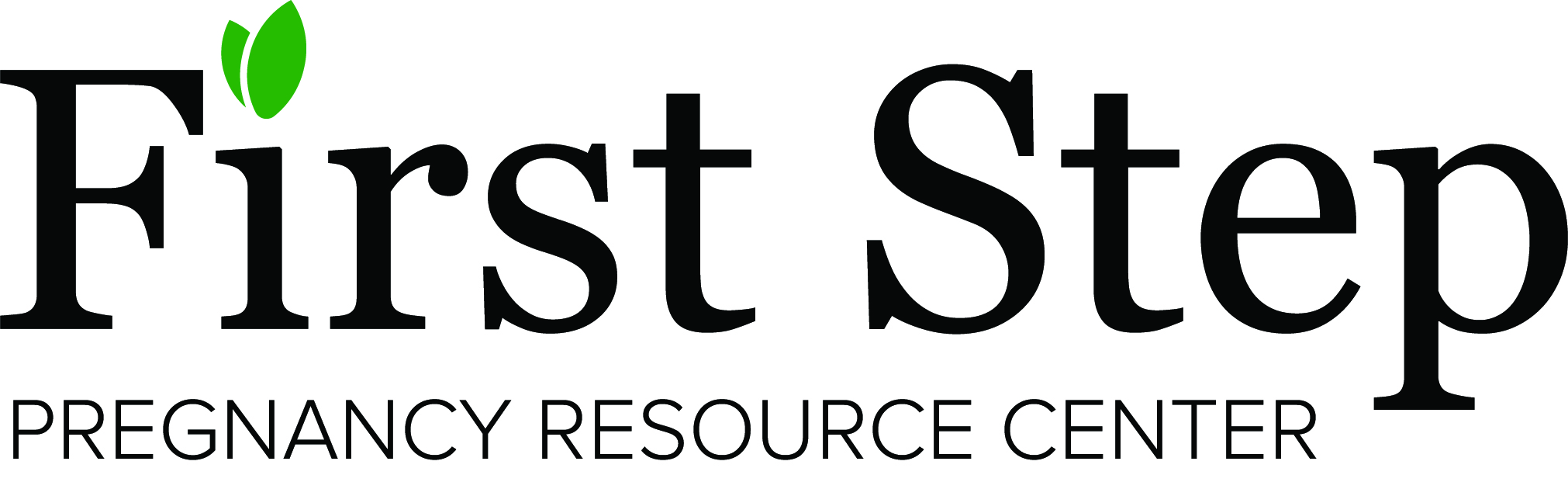 May 8th, 2021 Please PRINT clearly, thank you!                                                                                                                                                 Total amount: ____________Walker Information: Name ____________________________ Address_______________________________________________Church__________________________phone______________________email _______________________2021 Walk for LifeEmbrace Life!Please Note: For 2021, you MUST pre-register!There will be 2 Walks the morning of May 8, 2021 to meet the Governor’s mandates of no more than 100 people per outdoor gathering. Please call 207-942-1611 to register or email pennih@firststepbangor.com.When you pre-register, please include your t-shirt size so we can have it ready for you on May 8!Walk #1 8:30 am             Walk #2 11am.We need your help to reach men and women with COMPASSION and HELP and give precious unborn children the HOPE of Life!First Step offers free pregnancy testing and limited ultrasounds to determine viability, accurate education on all options, free STD testing and treatment, free pre-natal and parenting classes, free diapers, baby supplies and maternity clothes. We also have Bible study groups and an abortion recovery group.  And we offer a free Healthy Lifestyles Class for area high schools and youth groups. All services and materials are FREE. We receive no state or federal funding of any kind. All funding is received from people just like you! Thank you for giving!How to participate in the Walk for Life: 1. Pre-register (see above)2. Ask EVERYONE you know & maybe some you don’t to sponsor you. 3. Be sure all names and addresses are complete and easy to read.4. Bring your completed Pledge Form(s) with you the day of the walk. More forms can be found at: https://firststepbangor.com/walk-for-life/NameAddressPhone Pledge amountCheck # Email:Paid □ Bill me □Email:Paid □ Bill me □Email:Paid □ Bill me □Email:Paid □ Bill me □Email:Paid □ Bill me □Email:Paid □ Bill me □Email:Paid □ Bill me □Email:Paid □ Bill me □Email:Paid □ Bill me □Email:Paid □ Bill me □